Нашей армии Российской День рожденья в феврале! Слава ей непобедимой! Слава миру на земле!Уже стало доброй традицией каждый год, в конце зимы отмечать праздник – день защитника Отечества.  Праздник 23 февраля – хороший повод для воспитания у школьников чувства патриотизма, сопричастности к лучшим традициям своей Родины, формирования гордости за славных защитников Отечества. Во все времена Россия славила своих героев — воинов, отстоявших независимость, честь и достоинство Родины. В канун праздника 15 февраля 2021 года руководителями физической культуры было подготовлено и проведено мероприятие, которое позволило ребятам раскрыться. Ребята заранее разбились на 2 команды «Мяч» и «Мандаринки», где был свой капитан – Кузнецов Богдан и Ерошин Данила. С удовольствием приняли участие в эстафетах  и в заключении сыграли в пионербол.  Победила команда «Мяч» -  капитан Кузнецов Богдан. 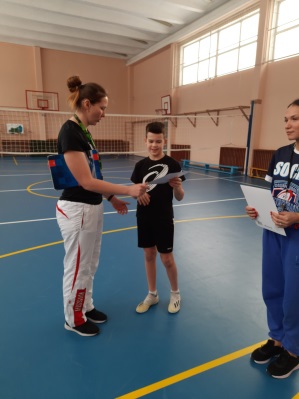 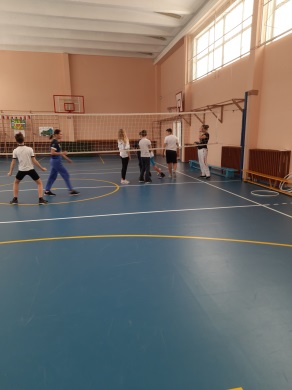 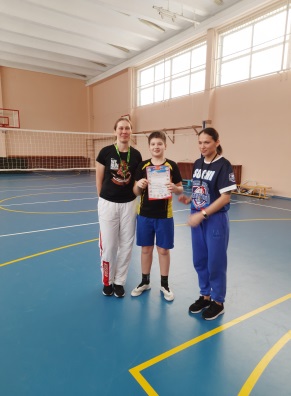 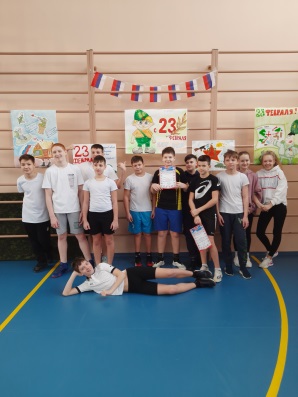 На этом празднование не закончилось. 20 февраля на классном часе девочки поздравили мальчиков и подарили им подарки. 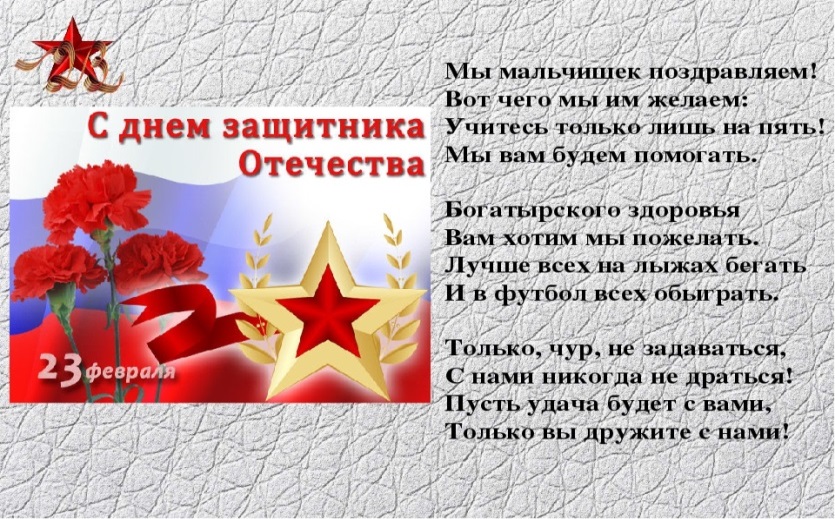 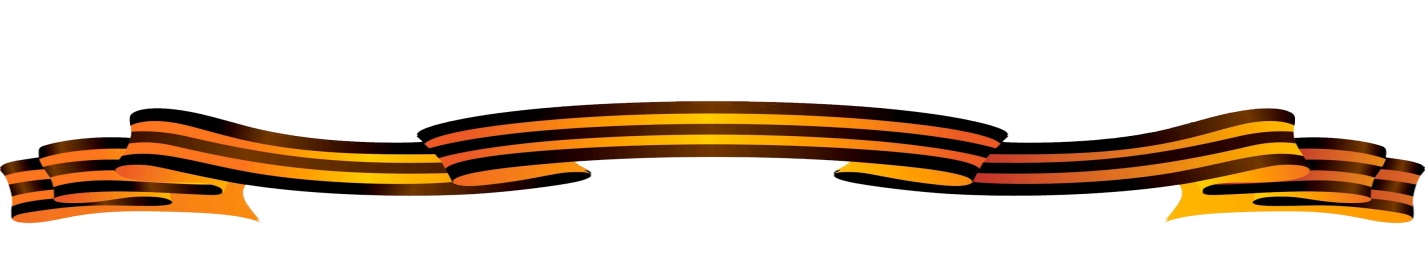 